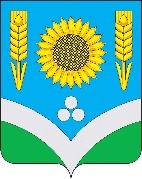 СОВЕТ НАРОДНЫХ ДЕПУТАТОВ РОССОШАНСКОГО МУНИЦИПАЛЬНОГО РАЙОНА ВОРОНЕЖСКОЙ ОБЛАСТИ  РЕШЕНИЕ51 сессииот 30 августа 2023 года № 336                                                                                                       г. Россошь В соответствии со статьями 142, 142.4 Бюджетного кодекса Российской Федерации, частью 3 статьи 65 Федерального закона от 6 октября 2003 года № 131-ФЗ «Об общих принципах организации местного самоуправления в Российской Федерации», законом Воронежской области от 17 ноября 2005 года № 68-ОЗ «О межбюджетных отношениях органов  государственной власти и органов местного самоуправления в Воронежской области», Уставом Россошанского муниципального района Воронежской области, Совет народных депутатов Россошанского муниципального района РЕШИЛ:  1. Утвердить Порядок предоставления, распределения межбюджетных трансфертов бюджетам поселений Россошанского муниципального района Воронежской области из бюджета Россошанского муниципального района Воронежской области согласно приложению.  2. Настоящее решение вступает в силу с момента опубликования в официальном вестнике газеты «Россошанский курьер» и подлежит размещению на официальном сайте Совета народных депутатов Россошанского муниципального района Воронежской области в информационно-телекоммуникационной сети «Интернет». 3. Контроль за исполнением настоящего решения возложить на главу Россошанского муниципального района Воронежской области Сисюка В.М. и главу администрации Россошанского муниципального района Воронежской области Мишанкова Ю.В.Глава Россошанского муниципального района                       				               В.М. СисюкПриложение  к решению Совета народных депутатов Россошанского муниципального района Воронежской области от 30.08.2023 г. № 336ПОРЯДОКПРЕДОСТАВЛЕНИЯ, РАСПРЕДЕЛЕНИЯ МЕЖБЮДЖЕТНЫХ ТРАНСФЕРТОВ БЮДЖЕТАМ ПОСЕЛЕНИЙ РОССОШАНСКОГО МУНИЦИПАЛЬНОГО РАЙОНА ВОРОНЕЖСКОЙ ОБЛАСТИ ИЗ БЮДЖЕТА РОССОШАНСКОГО МУНИЦИПАЛЬНОГО РАЙОНА ВОРОНЕЖСКОЙ ОБЛАСТИГлава 1. ОБЩИЕ ПОЛОЖЕНИЯСтатья 1. Правовая основа Настоящий Порядок регулирует бюджетные правоотношения между администрацией Россошанского муниципального района Воронежской области (далее – администрация района) и администрациями поселений Россошанского муниципального района Воронежской области (далее – администрация поселения) в части предоставления, распределения поселениям, входящим в состав Россошанского муниципального района (далее – поселения) межбюджетных трансфертов из бюджета Россошанского муниципального района (далее – бюджет района). Правовую основу межбюджетных отношений в Россошанском муниципальном районе составляют Конституция Российской Федерации, Бюджетный кодекс Российской Федерации (далее – Бюджетный кодекс), Федеральный закон «Об общих принципах организации местного самоуправления в Российской Федерации» от 6 октября 2003 года №131-ФЗ, иные нормативные правовые акты Российской Федерации, регулирующие межбюджетные отношения, Закон Воронежской области от 17.11.2005 № 68-ОЗ «О межбюджетных отношениях органов  государственной власти и органов местного самоуправления в Воронежской области».          1.3. Настоящий Порядок определяет условия предоставления иных межбюджетных трансфертов из бюджета района.        1.4. Понятия и термины, используемые в настоящем Порядке, применяются в значениях, установленных Бюджетным кодексом Российской Федерации.ГЛАВА 2. ФОРМЫ И УСЛОВИЯ ПРЕДОСТАВЛЕНИЯ МЕЖБЮДЖЕТНЫХ ТРАНСФЕРТОВ ИЗ БЮДЖЕТА РОССОШАНСКОГО МУНИЦИПАЛЬНОГО РАЙОНАСтатья 2. Формы межбюджетных трансфертов, предоставляемых из бюджета  района бюджету поселения, регулируемые настоящим ПорядкомМежбюджетные трансферты из бюджета района бюджету поселения предоставляются в форме:Иных межбюджетных трансфертов, имеющих целевое назначение;Иных межбюджетных трансфертов, источником финансового обеспечения  которых являются субсидии, субвенции и иные межбюджетные трансферты, имеющие целевое назначение, из бюджета Воронежской области;Иных межбюджетных трансфертов на осуществление части переданных полномочий по решению вопросов местного значения в соответствии с заключенными соглашениями.Статья 3. Условия предоставления межбюджетных трансфертов из бюджета района бюджетам поселений        3.1. Межбюджетные трансферты, предусмотренные п.п. 2 п. 2.1 настоящего порядка, предоставляются при условии соблюдения администрациями поселений основных условий предоставления межбюджетных трансфертов из бюджета Воронежской области местным бюджетам, предусмотренных ст. 136 Бюджетного кодекса Российской Федерации.3.2. Межбюджетные трансферты предоставляются при условии соблюдения администрацией поселения требований бюджетного законодательства по предельному размеру муниципального долга и дефицита местного бюджета, иных требований бюджетного законодательства и законодательства о налогах и сборах.        3.3. Межбюджетные трансферты предоставляются при наличии утвержденного прогноза социально-экономического развития муниципального образования на очередной финансовый год и плановый период.         3.4. При несоблюдении поселениями условий предоставления межбюджетных трансфертов из бюджета района, предусмотренных п. 3.1. – п. 3.3. финансовый орган администрации района вправе приостановить (сократить) предоставление межбюджетных трансфертов.ГЛАВА 3. ПОРЯДОК ПРЕДОСТАВЛЕНИЯ ИНЫХ МЕЖБЮДЖЕТНЫХ ТРАНСФЕРТОВ ИЗ БЮДЖЕТА РАЙОНАСтатья 4. Цели предоставления иных межбюджетных трансфертов         4.1. Иные межбюджетные трансферты из бюджета района предоставляются бюджетам поселений в случае отсутствия (недостаточности) собственных финансовых средств, на расходные обязательства, связанные с решением вопросов местного значения:на осуществление части полномочий по решению вопросов местного значения муниципального района при их передаче на уровень поселений в соответствии с заключенными соглашениями; на предупреждение и ликвидацию чрезвычайных ситуаций на территории сельского поселения из резервного фонда администрации района, в порядке, установленным постановлением администрации района;для участия поселений в реализации мероприятий муниципальных программ, при условии заключения соответствующих соглашений между администрацией района и администрациями поселений;на организацию благоустройства территории поселения в соответствии с Правилами благоустройства, утвержденными нормативным актом поселения;приобретение компьютерной техники и программных продуктов (в том числе за пользование и их обслуживание) в целях исполнения бюджета поселения и решения вопросов, предусмотренных федеральным и областным законодательством;на оформление имущества в муниципальную собственность поселения;на проведение мероприятий по градостроительному зонированию и территориальному планированию, генеральные планы поселений, землеустроительные работы, подготовку проектов планировки и проектов межевания земель, кадастровые работы, работы по установлению границ населенных пунктов, установлению границ территориальных зон;для проведения культурных, спортивных мероприятий, обустройство спортивных площадок и приобретение спортивного инвентаря;на выплату заработной платы с учетом повышения МРОТ, материального стимулирования (с учетом отчислений);обеспечение первичных мер пожарной безопасности в границах населенных пунктов поселения;на проведение муниципальных выборов;на устранение нарушений, выявленных контрольно-надзорными органами, по вопросам местного значения поселения;на осуществление бюджетных инвестиций в форме капитальных вложений в объекты капитального строительства муниципальной собственности, а также на разработку проектно-сметной документации;реализацию иных вопросов поселений, установленных Федеральным законом от 6 октября 2003 года №131-ФЗ «Об общих принципах организации местного самоуправления в Российской Федерации».Статья 5. Порядок предоставления иных межбюджетныхтрансфертов         5.1. Для рассмотрения вопроса о предоставлении поселению иных межбюджетных трансфертов на цели, установленные в статье 4 настоящего Порядка,  главой сельского поселения либо главой администрации городского поселения – город Россошь  в адрес главы администрации района направляется ходатайство о предоставлении денежных средств в целях финансирования (частичного финансирования) расходных обязательств, возникших при выполнении полномочий органов местного самоуправления поселения по форме, согласно приложению № 2, а также заявка согласно приложению № 1 к настоящему Порядку. К ходатайству прикладываются документы, подтверждающие потребность в финансовых средствах.         5.2. Глава администрации района направляет полученное обращение в финансовый орган администрации района.         5.3. Финансовый орган рассматривает обращение о предоставлении иных межбюджетных трансфертов бюджету поселения в течение 30 дней.         5.4. При наличии финансовой возможности бюджета района (увеличении плановых назначений по налоговым и неналоговым доходам в текущем финансовом году и (или) перераспределении бюджетных ассигнований в бюджете района) финансовым органом принимается решение о возможности выделения денежных средств поселению.        5.5. Финансовый орган в течение пяти рабочих дней со дня принятия решения о выделении денежных средств поселению доводит предельные объемы финансирования до поселения.        5.6. Поселению отказывается в направлении межбюджетных трансфертов в случае:наличия остатка финансовых средств в бюджете поселения, сложившегося по состоянию на 1 января текущего финансового года и нераспределенного в текущем финансовом году;отсутствия свободных финансовых средств в бюджете района;отсутствия документов подтверждающих дополнительную потребность бюджета поселения в финансовых средствах;        5.7. В случае принятия финансовым органом решения об отказе в выделении денежных средств поселению направляется письменный отказ.Статья 6. Контроль за использованием иных межбюджетныхтрансфертов        6.1. Контроль за использованием иных межбюджетных трансфертов осуществляется финансовым органом администрации района.        6.2. Администрация  поселения представляет отчетность об использовании иных межбюджетных трансфертов в финансовый орган.        6.3. Получатель  иных  межбюджетных трансфертов несет ответственность за целевое использование иных межбюджетных трансфертов, полученных из бюджета района, и достоверность представляемых отчетов.       6.4. В случае использования не по целевому назначению выделенных средств иные межбюджетные трансферты подлежат возврату в бюджет  района в соответствии с положениями Бюджетного кодекса Российской Федерации.Статья 7. Основания и порядок возврата иных межбюджетныхтрансфертов        7.1. Неиспользованные по состоянию на 1 января текущего финансового года межбюджетные трансферты подлежат возврату в доход бюджета района в течение первых 15 рабочих дней текущего финансового года.       7.2. В случае наличия потребности в средствах иных межбюджетных трансфертов, неиспользованных на 1 января года, следующего за отчетным годом, средства иных межбюджетных трансфертов в объеме, не превышающем остатка иных межбюджетных трансфертов, могут быть возвращены в очередном финансовом году в бюджет поселения для финансового обеспечения расходов бюджета поселения, соответствующих целям предоставления иного межбюджетного трансферта. Приложение № 1 к Порядку предоставления, распределения иных межбюджетных трансфертов бюджетам поселений Россошанского муниципального района Воронежской области из бюджета Россошанского муниципального района Воронежской области ЗАЯВКАо перечислении иного межбюджетного трансферта из бюджета Россошанского муниципального района
бюджетам сельских поселений Россошанского муниципального района
на софинансирование расходных обязательств, возникающих
при выполнении полномочий органов местного самоуправления
по решению вопросов местного значения«__» __________ 20___ г.          (дата)Глава поселения ____________________________________________________(подпись)   (расшифровка подписи)М.П.Исполнитель 8 (    )	(Ф.И.О.)	(телефон)Приложение №2 к Порядку предоставления, распределения иных межбюджетных трансфертов бюджетам поселений Россошанского муниципального района Воронежской области из бюджета Россошанского муниципального района Воронежской областиХодатайствоо предоставлении иных межбюджетных трансфертовАдминистрация	(наименование муниципального образования) в целях обеспечения расходного обязательства, возникшего при выполнении полномочий по решению вопросов местного значения, просит предоставить из бюджета Россошанского муниципального района бюджетные ассигнования в форме иных межбюджетных трансфертов	__________                             (	__________)рублей на	(указывается цель расходования иного межбюджетного трансферта)Администрация _______________________________________________(наименование муниципального образования) обязуется полученные средства иных межбюджетных трансфертов направлять по их целевому назначению.Об ответственности за достоверность представленных в администрацию Россошанского муниципального района сведений администрация проинформирована.(наименование муниципального образования)Глава  поселения _____________________/________________/ 						(подпись) ______ (расшифровка)Об утверждении порядка предоставления, распределения межбюджетных трансфертов бюджетам поселений Россошанского муниципального района Воронежской области из бюджета Россошанского муниципального района Воронежской областиЗапрашиваемый размер средств (в пределахпредусмотренного на текущий финансовый год объема межбюджетных трансфертов) (тыс. рублей)Направленный размер средств за счет средств сельского поселения в текущем финансовом году (тыс. рублей) (на дату подачи заявки)Размер средств, предусмотренных в бюджете сельского поселения на финансирование мероприятий в 20__ году (тыс. рублей) (на дату подачи заявки)Реквизиты нормативного правового акта сельского поселения, устанавливающего расходное обязательство муниципального образования, на исполнение которого предоставляются межбюджетные трансфертыПредполагаемый срок возникновения денежного обязательства муниципальногообразованияпофинансированиюмероприятий в 20__ году12345